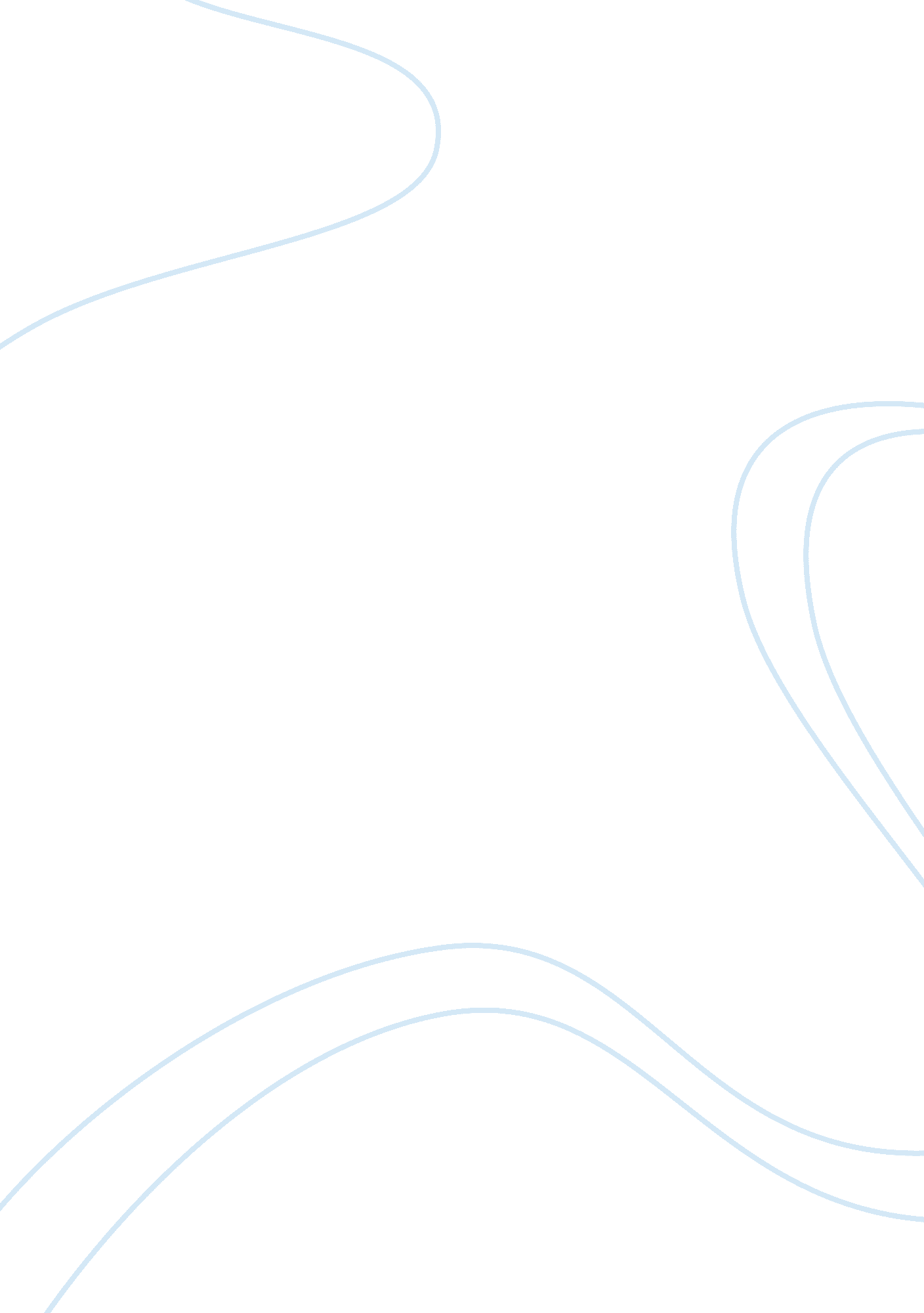 English essay social networking essay sampleLiterature, Russian Literature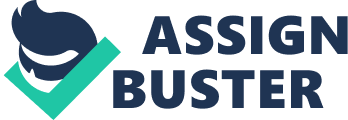 Social media sites are a part of everyday life and they have brought new changes in communication. Social Media provides different resources such as email and instant messages in one place. These resources make the communication easy and faster. When we look at the social impact of social media sites, we find that it has many cons to social media. Though social media does have some benefits, it is a dangerous tool and should be avoided. In today’s society, people from all around the world use some kind of social media. Billions of people are accessing a social media site multiple times a day. At the touch of a button they can go on Facebook, check their emails, Instagram and much more but this consumes more of the users time than anything else. Social media sites like Facebook, Twitter, Snapchat and Tumblr seem to really suck up a person’s day. The social media site that really sucks up a person’s time is of course facebook. Teenagers in school are often on these social media sites at school and as they get home from school. Even adults tend to go on social media sites at work as well. Social media causes people to be lazy, overweight, depressed, addicted and even causes people to be anti social. Social media is causing more and more problems in the society and should be used less in public. 92 percent of Americans between the ages of 18-24 use social media. Users spend countless hours on social media sites and does affect them with out realising about it. When there was hardly any social media around people wouldn’t go on social media sites but instead go outside and do something better than sitting around on facebook. You could go out with friends, exercise or even go for a bike ride. These days many people stay in their house on their phones on a social media site. Sure, social media might give you something “ to do,” but really, you aren’t doing anything! We can see clearly that social media can be easily disadvantageous when it is not used wisely. Using these sites would be helpful, if users do not spend time there unnecessarily. When social media is used excessively or in the wrong way, it could have serious negative outcomes on both mental and even physical health of social media users. Social media should only be used to communicate with people and to check on updates such as the news. Social networking sites are advantageous to young generation. With the help of these sites, people can communicate with each other by messages and comments. Social networking sites help in making connections with people, friends and relatives. These sites can be accessed from any part of the world. Such as Facebook, Twitter, Snapchat and Tumblr. Therefore, a person can interact with another person at anytime anywhere. Social media sites offers people to keep in touch with their connections and keep in contact with their friends. This increased connectivity opens new ways for relationships to be built and bonds to be strengthened. In this way, social media sites help to increase a person’s social experience. Sites such as Facebook and Tumblr allow people to find out more about their friends interests, as well as their personal lives, which can lead to more effective conversations, leading to better and stronger relationships. Additionally, social media sites help people to share their thoughts and feelings with other people. For example Twitter shares your thoughts in a new way. Displaying trends allow people to find out about current events and keep up with daily life. By linking Twitter to other social media like Facebook and Instagram, it opens more possibilities for sharing and learning. Many people love social media because of its wide connectivity and functions that people can receive it for free. It does not need money to make an account and use it. Facebook is the most obvious among many social media apps. First thing that people get impressed is that Facebook makes possible to create a deep networking between users. Since each user has a right to accept or refuse the friend request. The second benefit is that it is good in long distance relationship. The survey from the “ Telegraph” which is a newspaper in the United Kingdom, tells that Social networks such as Facebook are helping to inspire an increase in long distance relationships. The number of people who have a partner that lives more than two hours away increased about twice in the last 10years. Three quarters of them say that by using social media such as Facebook and MySpace where everything can be shared. They were able to maintain their long-distance relationship. Social media has lots of benefits that are attractive and helpful to us. Their advantages help people improve their social skills and enlarge their knowledge. The social media sites are continuously advancing, and changing to fix the negative problems. There are still problems with social media sites, but it seems that the positive effects outweigh the negative. Social networking is a very valuable tool that can be used to meet new people and allow people to remain in contact with friends. Social networking positively affects the world by allowing people to communicate, and remain in contact with friends in an easy way. 